В современной окружающей нас действительности очень высок уровень невротизации общества. «Время стрессов и страстей мчится все быстрей…». Поэтому чрезвычайно важно уметь быстро конструктивно реагировать на возникающие стрессовые ситуации и предупреждать возможные для сохранения здоровья и повышения качества жизни. Этот вопрос наиболее значим в педагогической среде, так как эмоциональное состояние педагога косвенно влияет на психологическое благополучие его воспитанников и качество образовательного процесса. Особенность «Мини-программы против Maxi-стресса» – в ее направленности на стимулирование собственного потенциала психофизических возможностей организма педагога для самостоятельной саморегуляции эмоционального состояния на работе и в быту.Модули реализации программы:«УЗНАЙ СЕБЯ» (самодиагностика);«НАУЧИ СЕБЯ» (саморазвитие и самокоррекция);«ПОХВАЛИ СЕБЯ» (самооценка, самоконтроль)Одной из «изюминок» программы стала авторская рабочая тетрадь для педагогов «Тренажер позитивного мышления», с помощью которой педагоги закрепляют навыки позитивного взаимодействия и общения с окружающей действительностью.Юридический адрес  учреждения:г.Ковров, ул. Чернышевского, д.6-аТел: (849232)3-26-27Адрес электронной почты:         l.a.solovyova@yok33.ru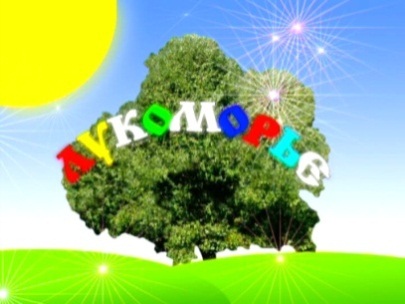 МБДОУ № 29, г. Ковров Составитель:Завьялова Наталия Эдуардовна, старший воспитатель,  педагог-психологВладимир2023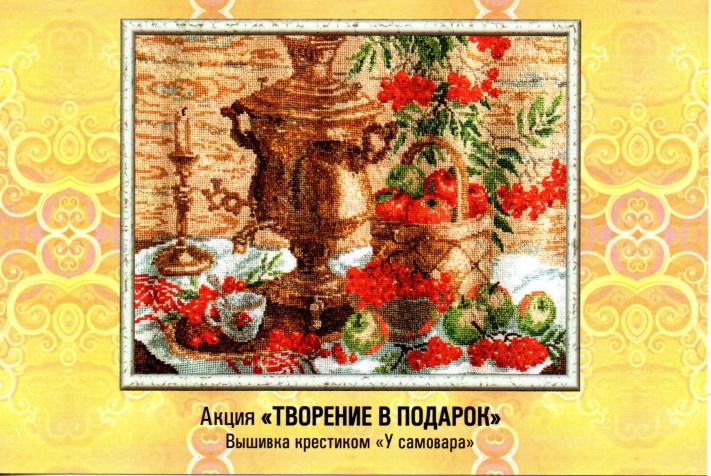 Акцией «Творение – в подарок» педагоги МБДОУ № 29 хотят обратить внимание коллег на большое значение творчества для сохранения и поддержания психологического здоровья, привлечь их к занятиям рукоделием, на своем примере  показать всем, что «не боги горшки обжигают»! Творите, и у вас все получится!Творите и здоровы будете!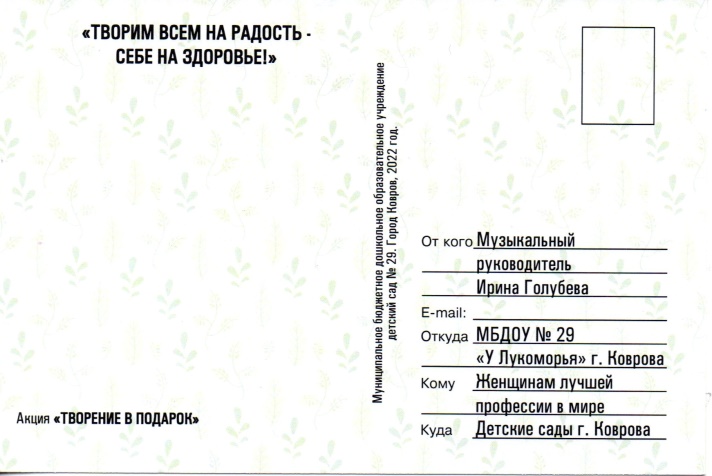 Занятия в «Кружке оптимизации настроения» проходят в теплой, душевной обстановке. К педагогам-членам кружка с желанием присоединяются и ведущий специалист по охране здоровья, и заместитель заведующего по АХР – мы всем рады. Приходите к нам!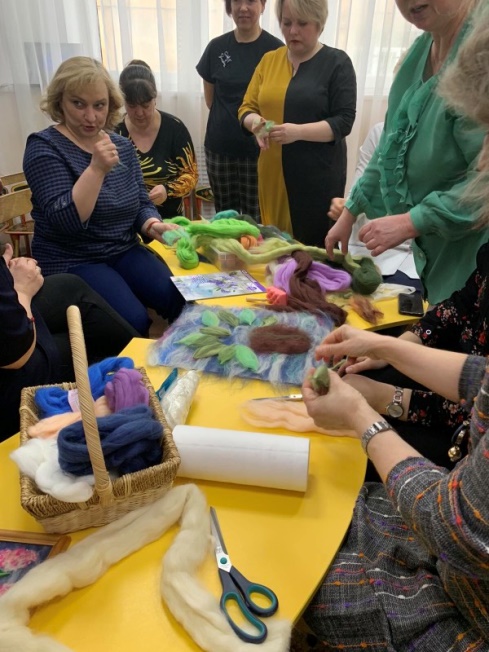 Создадим шедевр шерстяной живописи на мастер-классе Наталии Эдуардовны. Наша «Сирень» как настоящая!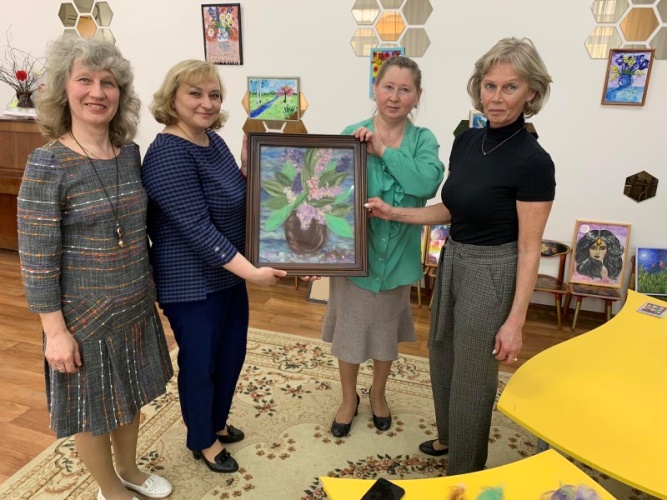 А с Натальей Арсентьевной убежим от гиподинамии по «тропе здоровья».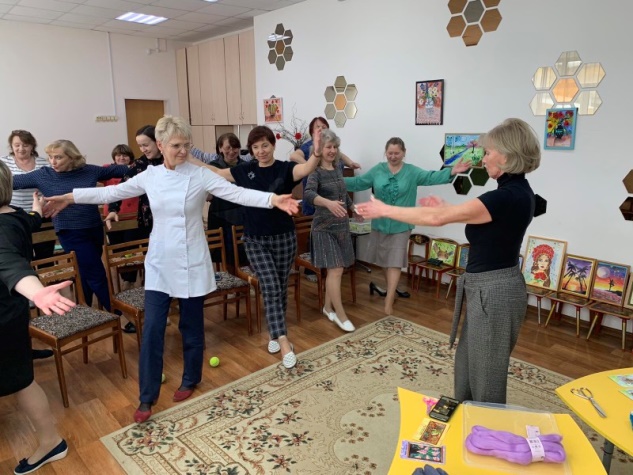 «Здравствуйте, дорогие товарищи!Начинаем производственную гимнастику!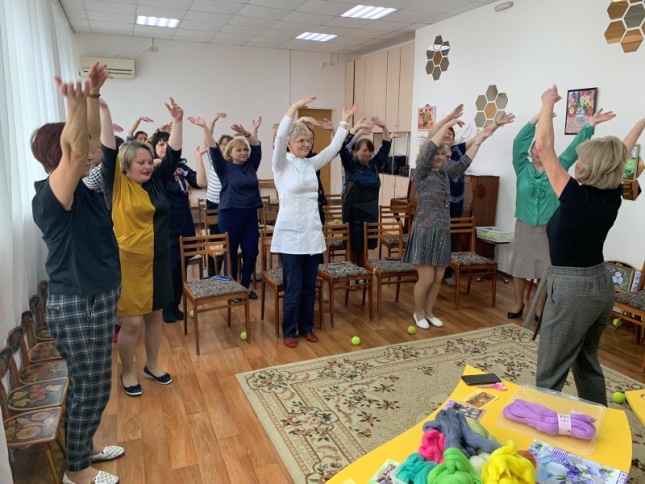 Ну-ка, вместе, ну-ка, дружно,Быть здоровыми ВСЕМ НУЖНО!